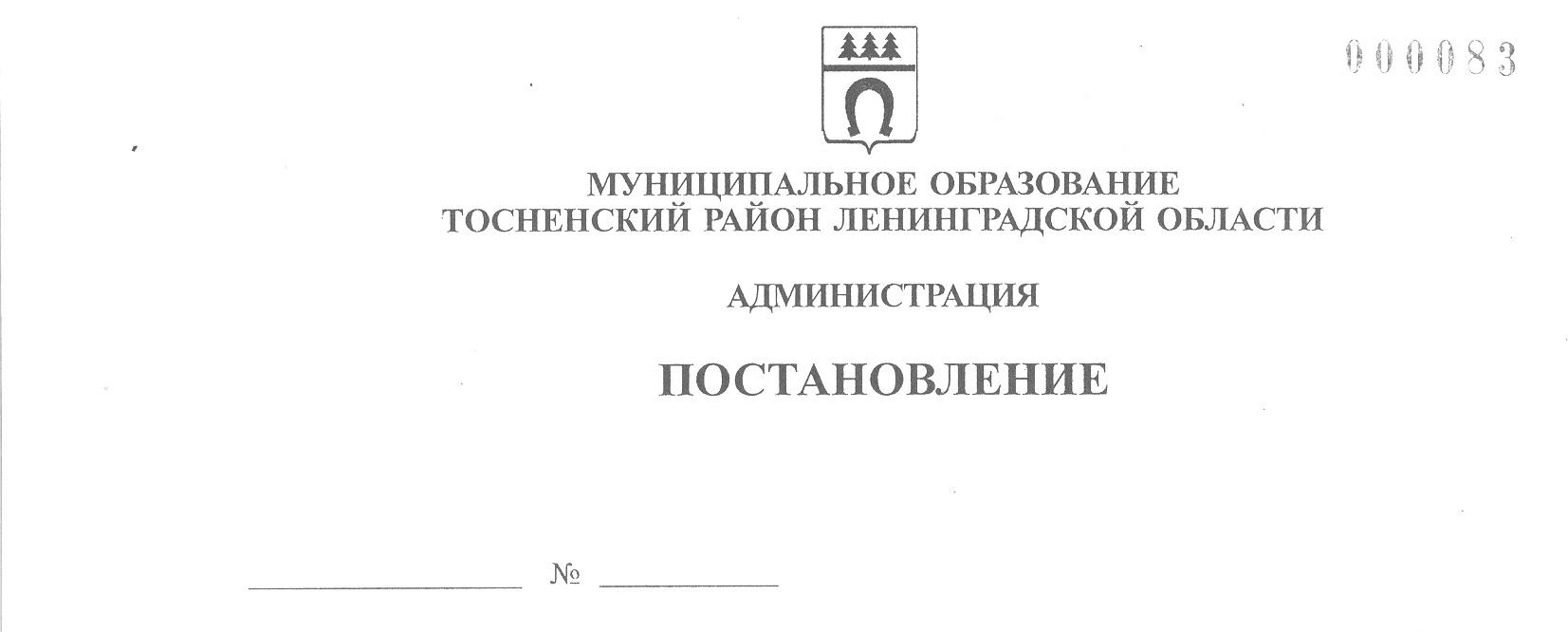 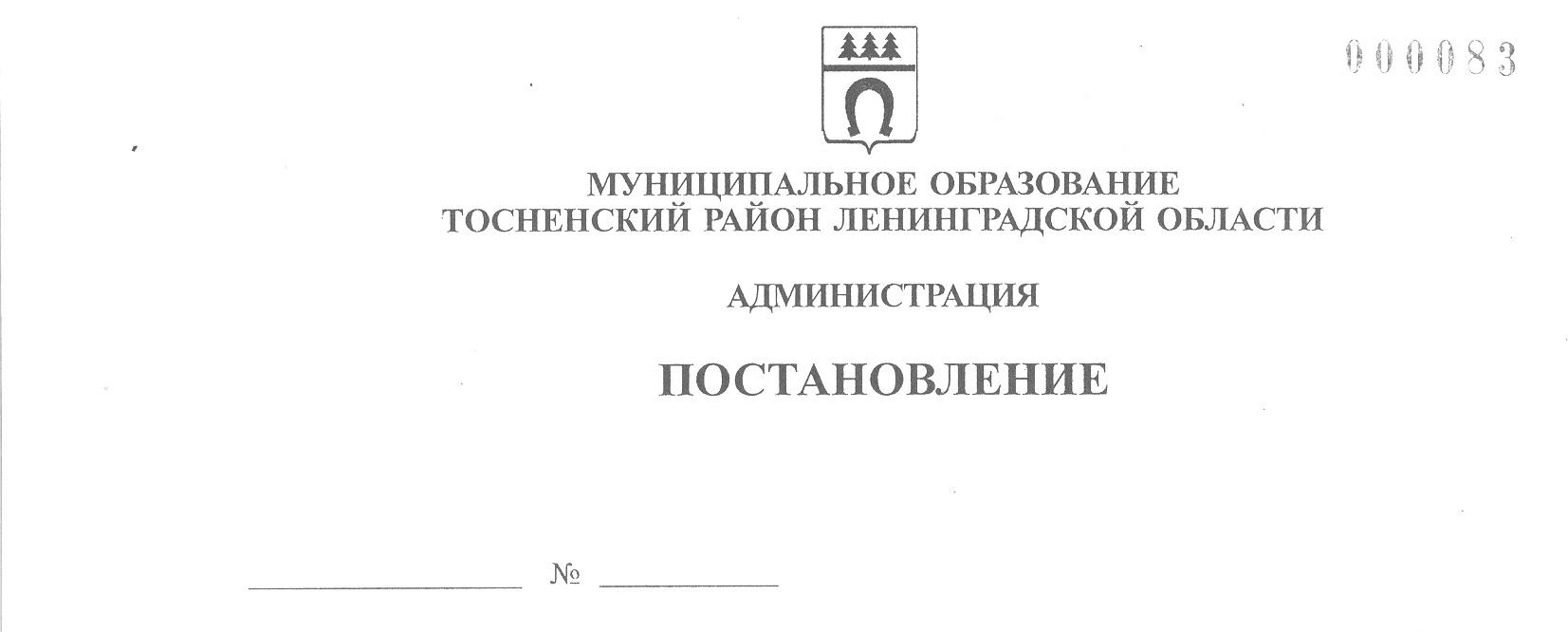     09.06.2023                        2075-паО подготовке и проведении праздничного мероприятия,посвященного Дню дружбы и единения славян	В соответствии с Федеральным законом от 06.10.2003 № 131-ФЗ «Об общих принципах организации местного самоуправления в Российской Федерации»,          с целью подготовки и проведения 24 июня 2023 года праздничного мероприятия, посвященного Дню дружбы и единения славян, администрация муниципального образования Тосненский район Ленинградской областиПОСТАНОВЛЯЕТ:	1. Утвердить состав рабочей группы по подготовке и проведению праздничного мероприятия, посвященного Дню дружбы и единения славян (приложение 1).	2. Утвердить план по подготовке и проведению праздничного мероприятия, посвященного Дню дружбы и единения славян (приложение 2).	3. Пресс-службе комитета по организационной работе, местному самоуправлению, межнациональным и межконфессиональным отношениям администрации муниципального образования Тосненский район Ленинградской области обеспечить обнародование настоящего постановления в порядке, установленном Уставом муниципального образования Тосненский муниципальный район Ленинградской области.	4. Контроль за исполнением постановления возложить на заместителя главы администрации муниципального образования Тосненский район Ленинградской области Романцова А.А.	5. Настоящее постановление вступает в силу со дня его принятия.Глава администрации                                                                             А.Г. КлементьевВоробьева Оксана Владимировна, 8(81361)3320412 гвПриложение 1к постановлению администрациимуниципального образованияТосненский район Ленинградской областиот  09.06.2023  № 2075-паСостав рабочей группы по подготовке и проведению праздничного мероприятия, посвященного Дню дружбы и единения славян	Руководитель рабочей группы: Романцов А.А., заместитель главы администрации муниципального образования Тосненский район Ленинградской области.	Заместитель руководителя рабочей группы: Воробьева О.В., председатель комитета по организационной работе, местному самоуправлению, межнациональным и межконфессиональным отношениям администрации муниципального образования Тосненский район Ленинградской области.Члены рабочей группы:Приложение 2к постановлению администрациимуниципального образованияТосненский район Ленинградской областиот  09.06.2023  № 2075-паПЛАНпо подготовке и проведению праздничного мероприятия, посвященного Дню дружбы и единения славянБарыгин Максим Евгеньевич– директор МКУ «Управление зданиями, сооружениями и объектами внешнего благоустройства» Тосненского городского поселения Тосненского района Ленинградской области;Веселков Геннадий Геннадьевич– председатель комитета по жилищно-коммунальному хозяйству и благоустройству администрации муниципального образования Тосненский район Ленинградской области;Виноградова Наталья Алексеевна– начальник отдела молодежной политики, физической культуры и спорта администрации муниципального образования Тосненский район Ленинградской области;Запорожская Валентина Михайловна– председатель комитета образования администрации муниципального образования Тосненский район Ленинградской области;Кожухова Светлана Алексеевна- директор МАУ «Тосненский районный культурно-спортивный центр»;Морозова Ольга Олеговна– ведущий специалист пресс-службы комитета по организационной работе, местному самоуправлению, межнациональным и межконфессиональным отношениям администрации муниципального образования Тосненский район Ленинградской области;Севостьянова Ольга Алексеевна– председатель комитета социально-экономического развития администрации муниципального образования Тосненский район Ленинградской области;Тарабанова Алина Владимировна– начальник отдела по культуре и туризму администрации муниципального образования Тосненский район Ленинградской области;Цай Игорь Александрович– заместитель главы администрации муниципального образования Тосненский район Ленинградской области по безопасности№п/пНаименование мероприятияСрок исполненияОтветственный исполнительПодготовка территории к проведению праздничного мероприятия, посвященного Дню дружбы и единения славян:-очистка и последующая уборка автомобильной парковки в Тосненском городском парке;- установка и последующий вывоз мусорных контейнеров;- оказание помощи в подключении звукового оборудования, торгового оборудованияДо 24.06.2023 и в день проведения мероприятияВеселков Г.Г.Барыгин М.Е.Предоставление информации в ГБУЗ ЛО «Тосненская межрайонная клиническая больница», отдел государственного пожарного надзора Тосненского района Ленинградской области, ОМВД России по Тосненскому району Ленинградской области, территориальный орган ФСБ Россиидо 15.06.2023Тарабанова А.В.Организация и проведение культурной программы на основной сцене, в т. ч. подготовка сценарного планаДо 19.06.2023 и в день проведения мероприятияТарабанова А.В.Кожухова С.А.Организация и проведение тематических интерактивных площадок24.06.2023Тарабанова А.В.Виноградова Н.А.Кожухова С.А.Контроль за обеспечением общественного порядка во время мероприятия24.06.2023Цай И.А.Представление информации в СМИ, обеспечение информационной поддержки во время проведения мероприятияДо 24.06.2023 и в день проведения мероприятияМорозова О.О.Обеспечение участия в мероприятии воспитанников школьных детских лагерей, детских садов Тосненского района24.06.2023Запорожская В.М.Изготовление и распространение праздничных афишдо 19.06.2023Тарабанова А.В.Изготовление сувенирной продукции с символикойдо 19.06.2023Тарабанова А.В.Организация работы мобильных туалетных кабин24.06.2023Тарабанова А.В.Организация торговли и точек общественного питания24.06.2023Севостьянова О.А.